GEOGRAFIA – ESPAÇO- PARTE IV  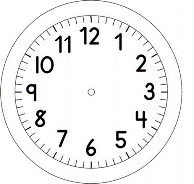 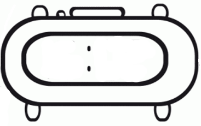 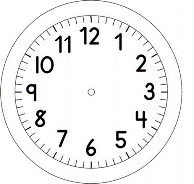 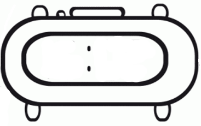                   MONTANDO A SUA CASA. PEÇA PARA OS SEUS PAIS UMAS CAIXAS OU PODE  USAR LEGO OU OUTROS MATERIAIS.  SE VOCÊ USAR CAIXAS ELAS SERVIRÃO COMO CHÃO E PAREDES DOS CÔMODOS DE SUA CASA.   AGORA QUE VOCÊ JÁ JUNTOU OS MATERIAIS,  MONTE  AS PAREDES DE CADA CÔMODO DE SUA CASA, DE UM PISO. ASSIM COMO UMA PLANTA BAIXA. 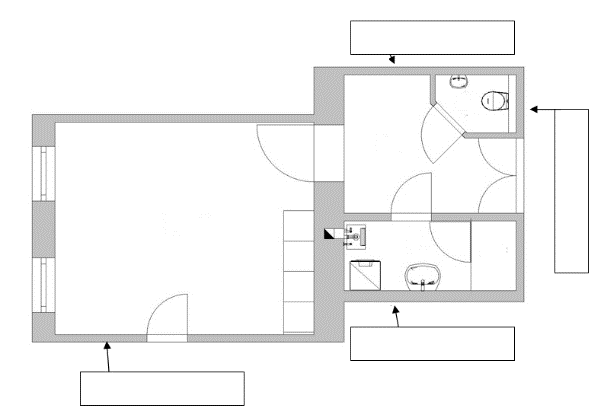 PRONTO? TERMINOU?AGORA OLHE DE CIMA A SUA CASA MONTADA COM OS MATERIAIS.REPRESENTE EM UMA FOLHA SULFITE A4, A SUA MONTAGEM, COM   VISTA DE CIMA. COMO EM UMA FOTO TIRADA DE CIMA. INDIQUE COM FLECHAS E ESCREVA O NOME DE CADA  CÔMODO DE SUA CASA. INDIQUE TAMBÉM AS  PORTAS E  JANELAS DE CADA CÔMODO.